Пояснительная записка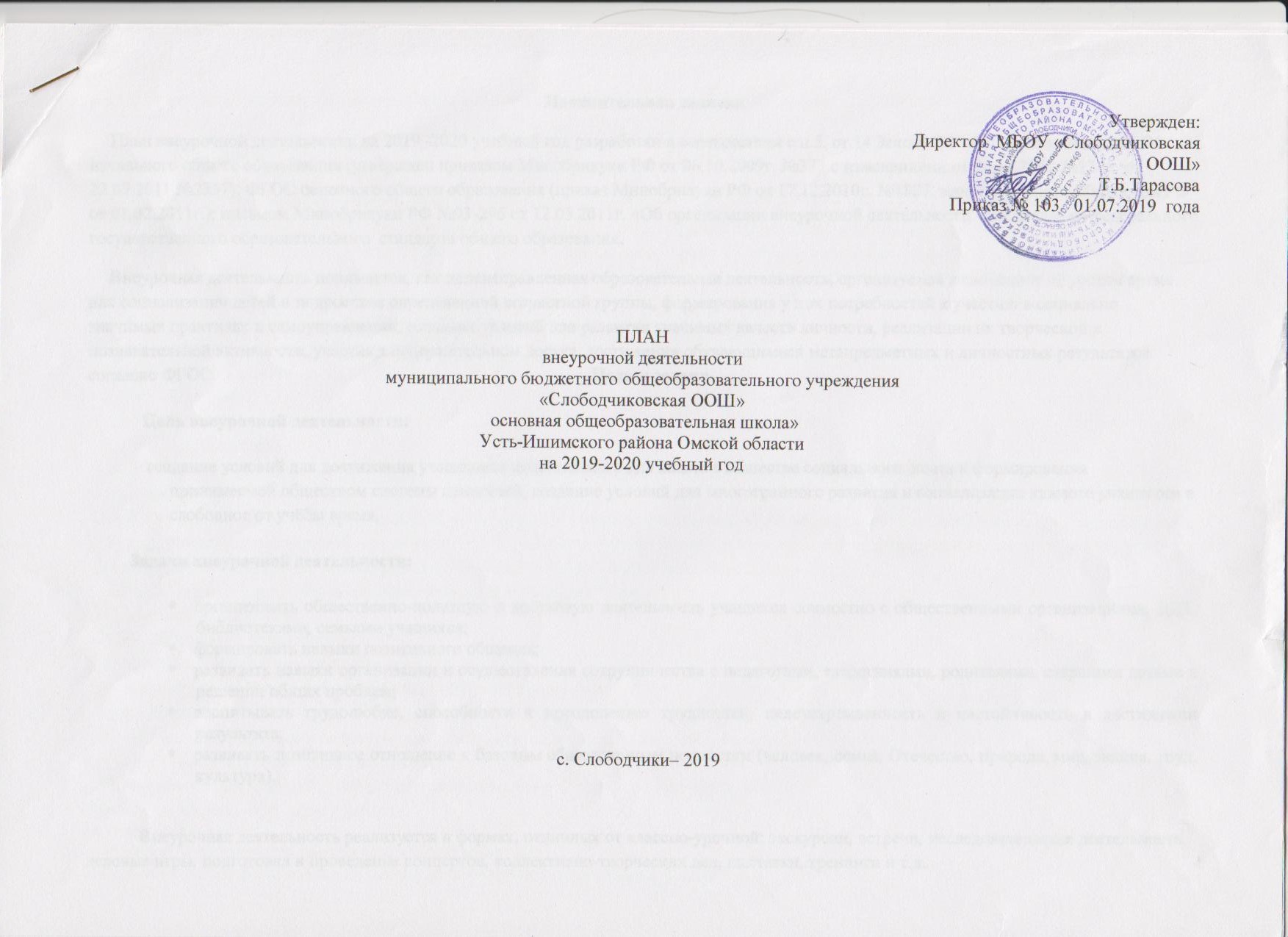 План внеурочной деятельности на 2019 -2020 учебный год разработан в соответствии с п.5, ст.14 Закона РФ «Об образовании», ФГОС начального общего образования (утвержден приказом Минобрнауки РФ от 06.10.2009г. №373 с изменениями от 26.11.2012 №1241, от 22.09.2011 №2357); ФГОС основного общего образования (приказ Минобрнауки РФ от 17.12.2010г. №1807, зарегистрирован Минюстом РФ от 01.02.2011г.); письмом Минобрнауки РФ №03-296 от 12.05.2011г. «Об организации внеурочной деятельности  при введении федерального государственного образовательного  стандарта общего образования. Внеурочная деятельность понимается, как целенаправленная образовательная деятельность, организуемая в свободное от уроков время для социализации детей и подростков определенной возрастной группы, формирования у них потребностей к участию в социально значимых практиках и самоуправлении, создания условий для развития значимых качеств личности, реализации их творческой и познавательной активности, участия в содержательном досуге, достижения обучающимися метапредметных и личностных результатов согласно ФГОС        Цель и задачиЦель внеурочной деятельности: создание условий для достижения учащимися необходимого для жизни в обществе социального опыта и формирования принимаемой обществом системы ценностей, создание условий для многогранного развития и социализации каждого учащегося в свободное от учёбы время.Задачи внеурочной деятельности:организовать общественно-полезную и досуговую деятельность учащихся совместно с общественными организациями, ДДТ, библиотеками, семьями учащихся;формировать навыки позитивного общения;развивать навыки организации и осуществления сотрудничества с педагогами, сверстниками, родителями, старшими детьми в решении общих проблем;воспитывать трудолюбие, способности к преодолению трудностей, целеустремленность и настойчивость в достижении результата;развивать позитивное отношение к базовым общественным ценностям (человек, семья, Отечество, природа, мир, знания, труд, культура).Внеурочная деятельность реализуется в формах, отличных от классно-урочной: экскурсии, встречи, исследовательская деятельность, деловые игры, подготовка и проведение концертов, коллективно-творческих дел, выставки, тренинги и т.д.При разработке Плана внеурочной деятельности учитывались возрастные и индивидуальные особенности обучающихся.Согласно требованиям Стандарта и сопутствующих документов, к организации внеурочной деятельности школьников предъявляются следующие требования, которые взяты за основу её организации в школе:Внеурочная деятельность является обязательной для образовательного учреждения, но не включается в учебный план. Внеурочная деятельность, как и деятельность обучающихся в рамках уроков направлена на достижение результатов освоения основной образовательной программы. Но в первую очередь – на достижение личностных и метапредметных результатов, что определяет и специфику внеурочной деятельности, в ходе которой обучающийся не только и даже не столько должен узнать, сколько научиться действовать, чувствовать, принимать решения и др. Внеурочная деятельность организуется по 5 направлениям развития личности: спортивно-оздоровительное, духовно-нравственное, социальное, общеинтеллектуальное, общекультурное. Время, отведённое на внеурочную деятельность, не учитывается при определении максимально допустимой недельной нагрузки обучающихся.Набор внеурочных занятий, их содержание формируется с учётом пожеланий обучающихся и их родителей (законных представителей). Внеурочная деятельность не может быть обязательной нагрузкой: ученик, в конечном счёте, должен иметь возможность выбирать из предлагаемых школой курсов те, которые соответствуют его образовательным потребностям. Пять направлений внеурочной деятельности реализуются в её 7 видах: 1) игровая деятельность; 2) познавательная деятельность; 3) проблемно-ценностное общение; 4) досугово-развлекательная деятельность (досуговое общение); 5) художественное творчество; 6)  социальное творчество (социально преобразующая добровольческая  деятельность); 7) спортивно-оздоровительная деятельность; Виды и направления внеурочной деятельности школьников тесно связаны между собой. Планируемые личностные результаты.Самоопределение:- готовность и способность обучающихся к саморазвитию;- внутренняя позиция школьника на основе положительного отношения к школе;- принятие образа «хорошего ученика»;- самостоятельность и личная ответственность за свои поступки, установка на здоровый образ жизни;-экологическая культура: ценностное отношение к природному миру, готовность следовать нормам природоохранного, нерасточительного, здоровьесберегающего поведения;- целостный, социально-ориентированный взгляд на мир в единстве и разнообразии природы, народов, культур и религий;- эмпатия как понимание чувств других людей и сопереживание им.Нравственно-этическая ориентация:- уважительное отношение к иному мнению, истории и культуре других народов;- навыки сотрудничества в разных ситуациях, умение не создавать конфликты и находить выходы из спорных ситуаций;- эстетические потребности, ценности и чувства;- этические чувства, прежде всего доброжелательность и эмоционально-нравственная отзывчивость;- гуманистические и демократические ценности многонационального российского общества.Предполагаемые результаты реализации программы:Результаты первого уровня (приобретение школьником социальных знаний, понимания социальной реальности и повседневной жизни): приобретение школьниками знаний об этике и эстетике повседневной жизни человека; о принятых в обществе нормах поведения и общения; об основах здорового образа жизни; об истории своей семьи и Отечества; о правилах конструктивной групповой работы: об основах разработки социальных проектов и организации коллективной творческой деятельности; о способах самостоятельного поиска, нахождения и обработки информации; о правилах проведения исследования.Результаты второго уровня (формирование позитивного отношения школьника к базовым ценностям нашего общества и к социальной реальности в целом): развитие ценностных отношений школьника к родному Отечеству, родной природе и культуре,труду, знаниям, своему собственному здоровью и внутреннему миру.Результаты третьего уровня (приобретение школьником опыта самостоятельного социального действия): школьник может приобрести опыт исследовательской деятельности; опыт публичного выступления; опыт самообслуживания, самоорганизациии организации совместной деятельности с другими детьми.МОДЕЛЬ ВНЕУРОЧНОЙ ДЕЯТЕЛЬНОСТИПланреализации  курсов внеурочной деятельностиНАЧАЛЬНОЕ ОБРАЗОВАНИЕ                                                                     ОСНОВНОЕ ОБРАЗОВАНИЕПлан организации деятельности ученических сообществНАЧАЛЬНОЕ ОБРАЗОВАНИЕ                                                                                    ОСНОВНОЕ ОБРАЗОВАНИЕПлан воспитательных  мероприятийНАЧАЛЬНОЕ ОБРАЗОВАНИЕОСНОВНОЕ ОБРАЗОВАНИЕКурсы Ученические сообществаВоспитательные мероприятияНАЧАЛЬНОЕ ОБРАЗОВАНИЕНАЧАЛЬНОЕ ОБРАЗОВАНИЕНАЧАЛЬНОЕ ОБРАЗОВАНИЕ61 часа (52 %)11 часов (  9 %)45 час (  39  %)ОСНОВНОЕ ОБРАЗОВАНИЕОСНОВНОЕ ОБРАЗОВАНИЕОСНОВНОЕ ОБРАЗОВАНИЕ268 часов ( 56%)133 час ( 28  %)84 часа ( 18   %)№Название курса Форма проведенияНаправление деятельностиКоличество часовФ.И.О. педагога1.Юные олимпийцыкружокСпортивно-оздоровительное13Остапенко А.В.2.Азбука содержания домашних животных.КружокДуховно-нравственное14Тарасова О.О.3.Литературная гостиная «Путешествие по сказкам».Кружок Интеллектуальное 12Тарасова О.О.4.Мир  лекарственных растений.Кружокобщеинтеллектуальное14Тарасова О.О.5Школа безопасности КружокСоциальное8Остапенко А.В.итого61№Название курсаФорма проведенияВид деятельности учениковКоличество часовФ.И.О. педагога1.Почемучкакружокобщеинтеллектуальное12Викулова Г.Е.2Математика в жизни человекакружокобщеинтеллектуальное34Викулова Г.Е..3.Конструкторский проект «О чем молчат дома».Кружок Духовно- нравственное.14Викулова Г.Е..4Геометрические фигуры в окружающем миреКружокобщеинтеллектуальное16Викулова Г.Е.5Математика в художественных произведениях.Кружокобщеинтеллектуальное18Викулова Г.Е.6Конструкторский  проект «Оживи ткань»КружокСоциальное12Викулова Г.Е.7Село моё родноеКружок Духовно- нравственное12Викулова Г.Е.7Конструкторский проект «Кукла берегиня»КружокОбщекультурное15Сивоха Н.Г8Клуб «ДЮП»КлубСоциальное28Сивоха Н.Г9«Декупаж»КружокОбщекультурное15Сивоха Н.Г10Клуб «Что? Где? Когда?КлубОбщеинтеллектуальное29Сивоха Н.Г11На пути к ГИАКружок Общеинтеллектуальное14Солохина Н.В.12Знаю. Понимаю. Могу.КружокОбщекультурное12Солохина Н.В.13История сибирского казачества.КружокДуховно- нравственное12Солохина Н.В.14Любители русской  лексикографииКружокОбщеинтеллектуальное14Тарасова О.О.15Эстетика на каждый день.КружокОбщекультурное11Тарасова О.О.Итого268 №Название сообществаФорма проведенияВид деятельности учеников Трудоёмкость для ученикаТрудоёмкость для педагогаФ.И.О. педагога1Школьный спортивный клубклубСпортивно-оздоровительное1111. на 2 часа корректировкаОстапенко А.В.итого11№Название сообществаФорма проведенияВид деятельности учеников Трудоёмкость для ученикаТрудоёмкость для педагогаФ.И.О. педагога1Школьный спортивный клубклубСпортивно-оздоровительное2626на 3 часа корректировкаОстапенко А.В2ЮИДД «Светофор».КлубСоциальное.2929Бобров В.В3Клуб «ДЮП» клубСоциальное, общекультурное2828              Сивоха Н.Г.4Клуб Что? Где? Когда?КлубОбщеинтеллектуальное2929Сивоха Н.Г.5Детская организация «РИТМ».СообществоСоциальное2929 8 часовперенесено на следующий год.Тарасова О.О.итого144№Мероприятие Форма проведенияДеятельность учеников Трудоёмкость для ученикаТрудоёмкость для педагогаФ.И.О. педагога1Урок победы.духовно-нравственное33Чибышева С.Ю.2День матери.Конкурсная программаОбщекультурное, социальное, общеинтеллектуальное33Чибышева С.Ю.3День космонавтики.Познавательная программаОбщекультурное, социальное, духовно-нравственное34 часаперенесено на следующий годЧибышева С.Ю.4Великой победе  -75 летПознавательная программадуховно-нравственное34 перенесено на следующий годЧибышева С.Ю.5Праздник «Здравствуй, школа»Концертная программаОбщекультурное34Тарасова О.О.6Скажем вредным привычкам – нет.АкцияСоциальное25Тарасова О.О.7«Я познаю мир»- Литературная играобщеинтеллектуальное34 часа перенесено на следующий годТарасова О.О.8 «Клеточки и буковки»Литературная играОбщекультурное25Тарасова О.О.9«Красный, желтый, зеленый»ВикторинаСоциальное35Тарасова О.О.10Литературный рингКонкурсно-игровая программаобщеинтеллектуальное45часовперенесено на следующий годТарасова О.О.№Мероприятие Форма проведенияДеятельность учеников Трудоёмкость для ученикаТрудоёмкость для педагогаФ.И.О. педагога1День здоровьяЭкскурсияСпортивно-оздоровительное412Бобров В.В.2Орлята России.Военно- спортивная играСпортивно-оздоровительное44Бобров В.В.3СледопытВоенно- спортивная играСпортивно-оздоровительное44Остапенко А.В.4ПроекторияПрофориентационныемероприятияСоциальное910Остапенко А.В.5Прощай, школа.Концертная программаОбщекультурное34Викулова Г.Е6Мясячник военно – патриотического воспитания.Концертная программаДуховно-нравственное49Викулова Г.Е7500 лет Тульскому Кремлю.ВикторинаДуховно-нравственное45Викулова Г.Е8.Чемпионат по функциональной грамотностиИгра -конкурсобщеинтеллектуальное48Солохина Н.В.9.Ура, КаникулыКонкурсная программа.Общекультурное33Солохина Н.В10Рыцарский турнир.Конкурсная программаОбщекультурное44Солохина Н.В.11«Умники умницы»Интеллектуальная игра  общеинтеллектуальное35Тарасова О.О.12Искусство общенияВикторина Общекультурное23Тарасова О.О13«Спешим делать добро».Акциясоциальное23Тарасова О.О.14Фестиваль творчестваКонкурсобщекультурное23Тарасова О.О.15БесланУрок - памятиДуховно- нравственное13Сивоха Н.Г16«Золотая осень».Игровая программа.Общекультурное 33Сивоха Н.Г17День Земли.Театрализованное представлениеОбщекультурное33 перенесено на следующий годВикулова Г.Е.18Аграрный форум замена на « 8 марта женский день.»Развлекательная программаОбще интеллектуальное46 перенесено на следующий годВикулова Г.Е.итого93